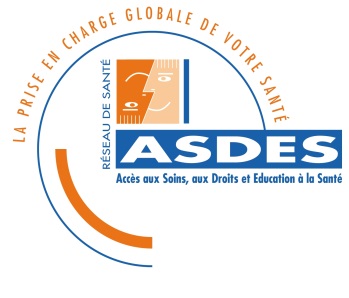 Identification de la structure émettriceDate de la demande: _____ /_____ /______	Structure/ Service : …………………………Nom : 	…………………………………………….	Prénom : ……………………………………Fonction : ………………………………………..Identification du patient : Nom : 	…………………………………………….	Nom de jeune fille : …………………………Prénom : ………………………………………….Date de naissance (jj/mm/aaaa) :_________/_________/_________Sexe :		☐Femme	☐ HommeAdresse : ……………………………………………………………………………………………Code postal : …………………………………….. Ville : …………………………………………Téléphone : …../.…. /….. /….. /…../Informations données au patient sur le réseau ASDES☐ Oui		☐ NonSouhaitez-vous que le réseau ASDES prenne contact avec le patient ?☐ Oui		☐ NonMédecin traitant : ☐à l’origine de l’orientation             ☐contacté                ☐d’accord Nom : 	…………………………………………….	Prénom : …………………………Adresse : ……………………………………………………………………………………………Code postal : …………………………………….. Ville : …………………………………………Téléphone : …./…. /…. /…. /…/Médecin hospitalier : ☐à l’origine de l’orientation             ☐contacté                ☐d’accord Nom : 	…………………………………………….	Prénom : …………………………Adresse : ……………………………………………………………………………………………Code postal : …………………………………….. Ville : …………………………………………Téléphone : …./…. /…. /…. /…/Pathologie principale :      Principaux symptômes :Traitements : Voies d’abord et/ou sondes : ☐Voie périph IV 	 ☐Voie périph SC       ☐PAC                  	            ☐SNG                        ☐Stomies                   ☐Sonde urinairePersonne de l’entourage :   ☐à prévenir         ☐de confianceNom : 	…………………………………………….	Qualité : ……………………………………..Adresse : ……………………………………………………………………………………………Code postal : …………………………………….. Ville : …………………………………………Téléphone : …./…. /…. /…. /…./Directives anticipées :                                   ☐ Oui		☐ NonConditions de vie :   ☐Seul                        ☐Entouré                                             ☐Autonome              ☐DépendantProfessionnels déjà en place à domicile : ☐IDEL                ☐HAD                 ☐SSIAD                 ☐Aide à domicile ☐Autre _______________________________________________________________Motif(s) de la demande de coordination : ☐Symptômes difficiles à contrôler (douleur, alimentation…)☐Soutien social☐Soutien psychologique☐Coordination du parcours de soins☐Autre : ____________________________________